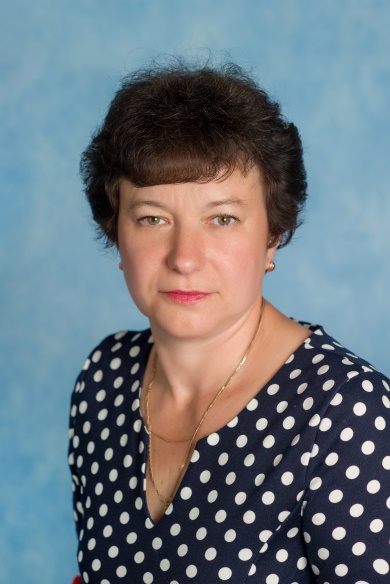 ЩЕГОЛЕВА  ТАТЬЯНА  ГЕННАДЬЕВНАКвалификация:  первая кв. кат. Приказ   Мин. Обр. МО № 1897 от 20.05.2016г                                                                                                                                 Общий трудовой  стаж:                                                                                                                               Педагогический стаж работы:                                                                                                                               Образование: среднее спец, Энгельский химико-механический техникум, г. Саратов,   Диплом  Э № 273749 от  06.03.1990г. ,  Специальность: обработка металлов резаниемКвалификация:  техник-технолог                                                                                                                    Профессиональная переподготовка:  ГБОООУ ВО г. Москвы «Московский городской педагогический университет», Диплом 117718 0199758 от 29.06.2015г, 4644 часа .   Дошкольное образование                                                                                        Курсы повышения квалификации;                                                                                                               2017г «Охрана труда в дошкольных учреждениях», 72 час,                                                                          2018г. «Работа педагога ДОО с родителями воспитанников в условиях реализации ФГОС ДОО», 72 часа                                                                                                                                                                           2018г, «Перспективы развития системы дошкольного образования в контексте современных требований», 144 часа. «Перспективы развития системы дошкольного образования в контексте современных требований», 72 часа,                                                                                                                         2018г, «Познавательно-исследовательская деятельность экологического содержания в условиях реализации ФГОС», 72 часа